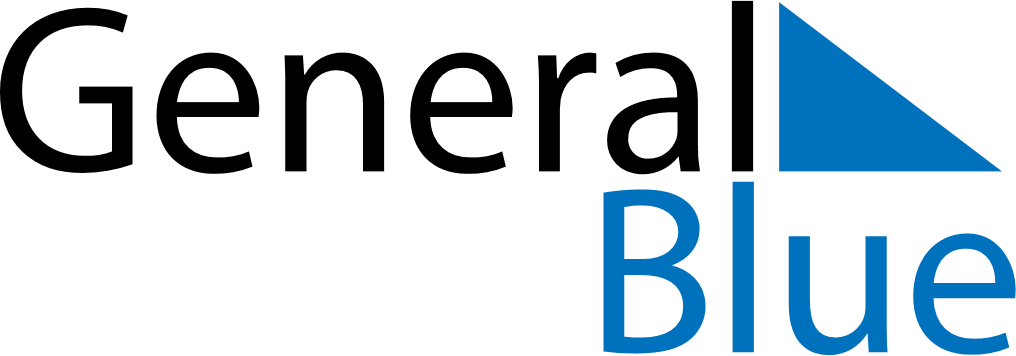 February 2024February 2024February 2024February 2024February 2024February 2024Rickenbach bei Wil, Thurgau, SwitzerlandRickenbach bei Wil, Thurgau, SwitzerlandRickenbach bei Wil, Thurgau, SwitzerlandRickenbach bei Wil, Thurgau, SwitzerlandRickenbach bei Wil, Thurgau, SwitzerlandRickenbach bei Wil, Thurgau, SwitzerlandSunday Monday Tuesday Wednesday Thursday Friday Saturday 1 2 3 Sunrise: 7:51 AM Sunset: 5:23 PM Daylight: 9 hours and 32 minutes. Sunrise: 7:49 AM Sunset: 5:24 PM Daylight: 9 hours and 35 minutes. Sunrise: 7:48 AM Sunset: 5:26 PM Daylight: 9 hours and 37 minutes. 4 5 6 7 8 9 10 Sunrise: 7:47 AM Sunset: 5:28 PM Daylight: 9 hours and 40 minutes. Sunrise: 7:45 AM Sunset: 5:29 PM Daylight: 9 hours and 43 minutes. Sunrise: 7:44 AM Sunset: 5:31 PM Daylight: 9 hours and 46 minutes. Sunrise: 7:43 AM Sunset: 5:32 PM Daylight: 9 hours and 49 minutes. Sunrise: 7:41 AM Sunset: 5:34 PM Daylight: 9 hours and 52 minutes. Sunrise: 7:40 AM Sunset: 5:35 PM Daylight: 9 hours and 55 minutes. Sunrise: 7:38 AM Sunset: 5:37 PM Daylight: 9 hours and 58 minutes. 11 12 13 14 15 16 17 Sunrise: 7:37 AM Sunset: 5:39 PM Daylight: 10 hours and 1 minute. Sunrise: 7:35 AM Sunset: 5:40 PM Daylight: 10 hours and 5 minutes. Sunrise: 7:33 AM Sunset: 5:42 PM Daylight: 10 hours and 8 minutes. Sunrise: 7:32 AM Sunset: 5:43 PM Daylight: 10 hours and 11 minutes. Sunrise: 7:30 AM Sunset: 5:45 PM Daylight: 10 hours and 14 minutes. Sunrise: 7:29 AM Sunset: 5:46 PM Daylight: 10 hours and 17 minutes. Sunrise: 7:27 AM Sunset: 5:48 PM Daylight: 10 hours and 21 minutes. 18 19 20 21 22 23 24 Sunrise: 7:25 AM Sunset: 5:49 PM Daylight: 10 hours and 24 minutes. Sunrise: 7:23 AM Sunset: 5:51 PM Daylight: 10 hours and 27 minutes. Sunrise: 7:22 AM Sunset: 5:53 PM Daylight: 10 hours and 30 minutes. Sunrise: 7:20 AM Sunset: 5:54 PM Daylight: 10 hours and 34 minutes. Sunrise: 7:18 AM Sunset: 5:56 PM Daylight: 10 hours and 37 minutes. Sunrise: 7:16 AM Sunset: 5:57 PM Daylight: 10 hours and 40 minutes. Sunrise: 7:15 AM Sunset: 5:59 PM Daylight: 10 hours and 44 minutes. 25 26 27 28 29 Sunrise: 7:13 AM Sunset: 6:00 PM Daylight: 10 hours and 47 minutes. Sunrise: 7:11 AM Sunset: 6:02 PM Daylight: 10 hours and 50 minutes. Sunrise: 7:09 AM Sunset: 6:03 PM Daylight: 10 hours and 54 minutes. Sunrise: 7:07 AM Sunset: 6:05 PM Daylight: 10 hours and 57 minutes. Sunrise: 7:05 AM Sunset: 6:06 PM Daylight: 11 hours and 0 minutes. 